СОБРАНИЕмуниципального образования«Холмский городской округ»                                        РЕШЕНИЕот 25.01.2024 г.  № 9/7-47 В соответствии со статьей 27.1 Федерального закона от 06.10.2023 № 131-ФЗ                          «Об общих принципах организации местного самоуправления в Российской Федерации», статьей 3 Федерального закона от 06.02.2023 № 12-ФЗ «О внесении изменений в Федеральный закон «Общих принципах организации публичной власти в субъектах Российской Федерации» и отдельные законодательные акты Российской Федерации», законом Сахалинской области от 19.03.2019 № 26-ЗО «Об отдельных вопросах осуществления деятельности старосты сельского населенного пункта муниципального образования «Холмский городской округ», решением Собрания муниципального образования «Холмский городской округ» от 27.07.2023 № 70/6-581 «О внесении изменений в Устав муниципального образования «Холмский городской округ», руководствуясь статьей 20.1, частью 3 статьи 30, пунктом 1 части 1 статьи 30 Устава муниципального образования «Холмский городской округ», Собрание муниципального образования «Холмский городской округ»РЕШИЛО:1. Внести в Положение о старостах сельских населенных пунктов в муниципальном образовании «Холмский городской округ», утвержденное решением Собрания муниципального образования «Холмский городской округ» от 17.09.2020 № 32/6-263 следующие изменения:1) Пункт 2.1. Раздела 2 изложить в следующей редакции:Для организации взаимодействия органов местного самоуправления Холмского городского округа и жителей сельского населенного пункта при решении вопросов местного значения сельского населенного пункта, расположенного на территории Холмского городского округа, может назначаться староста сельского населенного пункта (далее - староста).Староста назначается Собранием Холмского городского округа, в состав которого входит данный сельский населенный пункт, по представлению схода граждан сельского населенного пункта. Староста назначается из числа граждан Российской Федерации, проживающих на территории данного сельского населенного пункта и обладающих активным избирательным правом, либо граждан Российской Федерации, достигших на день представления сходом граждан 18 лет и имеющих в собственности жилое помещение, расположенное на территории данного сельского населенного пункта.2. Опубликовать настоящее решение в газете «Холмская панорама».3. Контроль за исполнением настоящего решения возложить на постоянную комиссию по регламенту, депутатской этике и местному самоуправлению Собрания муниципального образования «Холмский городской округ» (Я.Э. Попов).Мэр муниципального образования «Холмский городской округ»						       Д.Г. ЛюбчиновО внесении изменений в Положение о старостах сельских населенных пунктов в муниципальном образовании «Холмский городской округ», утвержденное решением Собрания муниципального образования «Холмский городской округ» от 17.09.2020 № 32/6-263                  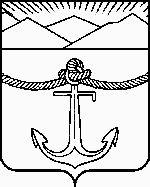 